CHERAI 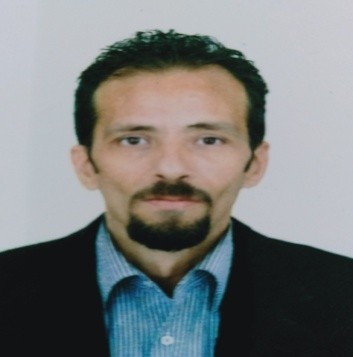 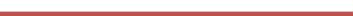 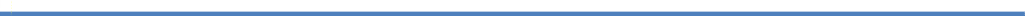 Project Manager - Technical Manager 22 Years of Professional ExperienceE-mail: cherai-396439@2freemail.com  OBJECTIVE:Integrate a dynamic team and work on an exciting project. Take advantage of my long experience along a great project. CURRICULUM:State Degree in Architecture 1996Polytechnic School of Architecture and Urbanism EPAU - ALGIERSBaccalaureate Degree in mathematics1989 Fekhar Abdelkrim High School- Médéa Algeria. OTHER PROFESSIONAL TRAINING:Design and Drawing Software (Autocad; Archicad). Management software (Primavera; MS Project). EXPERIENCE:Dec. 2017 – April 2019Development study project of complex production of certified plants in Chlef city and followed by the realization of the first slice.Manager | (my own realization company) Dec. 2015 - To dateMission: Realization workOutsourcing of several projects study, monitoring and implementationSenior studies manager | Center for Studies and Achievements in Urban Planning of Blida June 2013 - April 2014 Mission: Assist the TM.Technical and administrative management of an agency with more than 40 employees working on various studies and monitoring projects.Regional Manager | Center for Studies and Achievements in Urban Planning of Blida June 2010 - June 2013 Mission: Management of a multidisciplinary design office.In general, technical, administrative, commercial, logistical and budgetary coordination of the projects contracted by the company in the area of the establishment of the agency and its surroundings until their completion.Manager | My own design office Feb. 2009 - May 2010 Mission: Study and follow-up of projects.Development of studies of collective housing projects for a private developer in Algiers, Sketches for the development of the headquarters of the DG of ANSEJ and its Agencies in the district of Algiers, Follow-up of several projects (equipment).Project Manager | EPE DELYPRO SPA - Real Estate Development Company. Dec.2006 - Jan. 2009 Mission: Management of several real estate development projects.Management and management of projects Diplomatic Residence High Standing Dely Brahim- Algiers; Urban mixed complex 155 Accommodations in Réghaia; Residence 33 Accommodations Standing top site de Hydra, Residence 09 accommodations in Beni Messous. Prospecting for the acquisition of new land, Definition of the program of operations, feasibility studies, assistance of design offices, preparation of building permit files, preparation of tender documents and choice of company, Control of costs and delays, commercial managementProject Manager | EPE DELYPRO SPA - Real Estate Development Company. Nov.2004 - Nov. 2006 Mission: Managing a large-scale project.Project manager of a Diplomatic Residence High Standing located in Diplomatic QuarterDely Brahim- Algiers. Redefining the program of the operation, defining the timeframes, costs, assistance of the design offices, preparation of building permit files, coordination between stakeholders.Project studies Manager and Technical Coordinator | Center for Studies and Achievements in Urban Planning of BlidaMay 2003 - Oct. 2004 Mission: Coordination between services and stakeholders; Manage and supervise projects.Revision of the Management Plan for the ADRAR-TIMMI group.Redefinition of the urban perimeter of the two cities, updating of demographic data, forecasting of housing needs and infrastructures, preparation of the urban planning by-lawLand use plan TILILENE - ADRAR -Restructuring of the urbanized fabric and pockets of the new urban center of Tililène, development, establishment of urban planning regulationsRegularization and fragmentation of the plantation area of the town of TABLAT. Graphic and statistical restitution of the state of the premises, definition of the land limits of all occupants and development of non-urbanized pockets, legal framework.Head of Department Urban Planning | Center of studies and realization in town planning of Blida Oct. 2001 - April 2003 Mission: Monitoring and assistance of project managers.Land Use Plan for the colonial core of the town of RELIZANE.General diagnosis, densification of the urban fabric taking into account the colonial typology, establishment of the urban planning by-lawOperation RHP (Resorption of Precarious Habitat) in Ksar El Boukhari- Médéa. (Operation financed by the World Bank, consists of relocating 1,428 families living in slums). Comprehensive survey on site and general census, planning, financial assembly of the project, designof the urban project, organization of a national competition and choice of the type of housing, follow- up of the realization.Land use plan TILILENE - ADRAR -Restructuring of the urbanized fabric and pockets of the new urban center of Tililène, development, establishment of urban planning regulationsProject Studies Manager | Center of studies and realization in town planning of Blida Sept. 1997 - Oct. 2001 Mission: Preparation of studies and monitoring of projects.ORSEC prevention plan for the ANTIBIOTICAL complex (Groupe SAIDAL). (As part of the ISO 9002 certification of the group)Diagnosis of the state of the premises, distribution of safe devices, establishment of a plan of movementPlan of Occupation of the floors of the historical center of the city of MEDEA.General diagnosis, densification of the urban fabric taking into account the traditional typology, proposal for urban development integrating historic monuments, drawing up the urban planning by- law.